  PODPIS RODIČE (prarodiče, dospěláka):                                  PODPIS OBJEVITELE:41. TÝDENOD 5. ČERVNA DO 9. ČERVNA 2023 CO NÁS ČEKÁ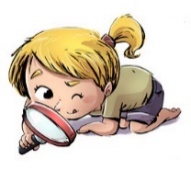 TENTO TÝDEN VE ŠKOLEJAK SE MI DAŘILO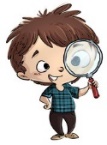 JAK SE MI DAŘILO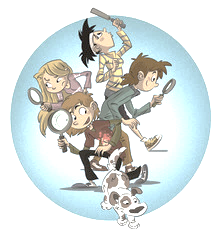 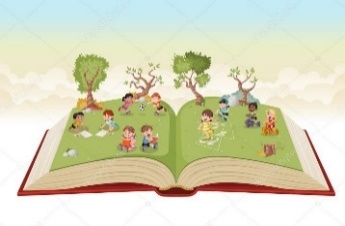 * DEPISTÁŽ ČTENÍ – POROVNÁVACÍ ZKOUŠKA ČTENÍ PRVŇÁKŮ – STŘEDA  7.6.* SLEDUJI DIVADELNÍ PŘEDSTAVENÍ DĚTÍ 5. C – STŘEDA * VYPRÁVÍM O ŠKOLE V PŘÍRODĚ – POPÍŠU DĚJ.* SKLÁDÁM A ČTU BÁSEŇ – POKOUŠÍM SE RECITOVAT.UŽ ČTEME A PÍŠEME SAMI 27 – 40.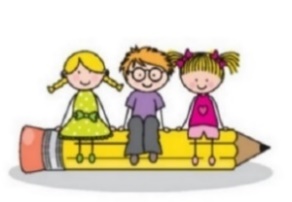 * ZAPISUJI VĚTU PEČLIVĚ KAŽDÝ DEN DO DENÍKU.* PŘEPÍŠI ČITELNĚ A PEČLIVĚ SLOVA A KRÁTKÉ VĚTY.* PÍŠI SPRÁVNĚ MALÁ PÍSMENA, KTERÁ UŽ UMÍM.* PÍŠI DIKTÁT PÍSMEN, SLOV A VĚT.UMÍM PSÁT – str. 15, 16    k, h 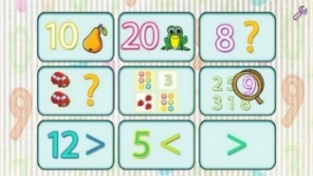 * POČÍTÁM DO 20.  PROCVIČUJI, OPAKUJI.* URČUJI POŘADÍ. * SEZNAMUJI SE S PROSTŘEDÍM PAVUČIN.* POČÍTÁM CESTUJÍCÍ AUTOBUSU – TVOŘÍM ZÁZNAM.MATEMATIKA 2. DÍL  DO STRANY 49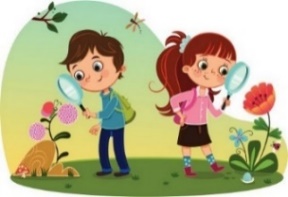 * POZNÁVÁM KARLÍN – PTÁCI A ZAJÍMAVÁ MÍSTAÚTERÝ 6. 9.* POZNÁVÁM ŽIVOT V LESE.PRVOUKA 74, 75DOMÁCÍ PŘÍPRAVA PRO OBJEVITELEKAŽDÝ DEN PÍŠI ČITELNĚ DO DENÍKU VĚTU. DOPOČÍTÁM SI CHYBĚJÍCÍ PŘÍKLADY V MATEMATICE, KTERÝM ROZUMÍM, DO STRANY 49. ČTU SI DOMA KAŽDÝ DEN CHVÍLI ZE SVÉ KNÍŽKY.KAŽDÝ DEN PÍŠI ČITELNĚ DO DENÍKU VĚTU. DOPOČÍTÁM SI CHYBĚJÍCÍ PŘÍKLADY V MATEMATICE, KTERÝM ROZUMÍM, DO STRANY 49. ČTU SI DOMA KAŽDÝ DEN CHVÍLI ZE SVÉ KNÍŽKY.MILÍ RODIČE OBJEVITELŮ A MILÍ OBJEVITELÉ, 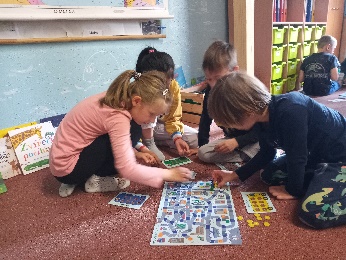 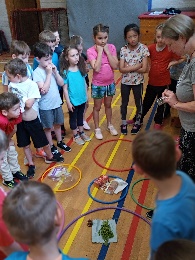 MÁME ZA SEBOU BÁJEČNOU OBJEVITELSKOU ŠKOLU V PŘÍRODĚ. V TOMTO TÝDNU SI JEŠTĚ BUDEME POVÍDAT O TOM, CO JSME PROŽILI, CO JSME SE NAUČILI A JAK TOHO MŮŽEME VYUŽÍT. V  ÚTERÝ VYRAZÍME NA DALŠÍ VÝPRAVU DO KARLÍNA, POKUSÍME SE POZOROVAT PTAČÍ OBYVATELE A DALŠÍ ZAJÍMAVÉ BUDOVY KARLÍNA. VE STŘEDU OBJEVITELE ČEKÁ OVĚŘOVACÍ A POROVNÁVACÍ ZKOUŠKA ČTENÍ (DEPISTÁŽ), KTEROU V NAŠÍ TŘÍDĚ POVEDOU PANÍ UČITELKY KLÁRA FISCHEROVÁ A ESTER STARÁ. VE STŘEDU TAKÉ UVIDÍME DALŠÍ PŘEDSTAVENÍ, KTERÉ SI TENTOKRÁT PŘIPRAVILI ŽÁCI 5. C  TAJEMSTVÍ STARÉ BAMBITKY. BLÍŽÍ SE NÁM KONEC ŠKOLNÍHO ROKU A S NÍM OPĚT ZHODNOCENÍ POSLEDNÍHO ČTVRTLETÍ, OBJEVITELÉ BY MĚLI SLEDOVAT, JAK SE JIM DAŘÍ PLNIT JEJICH POSLEDNÍ ZADANÝ ÚKOL.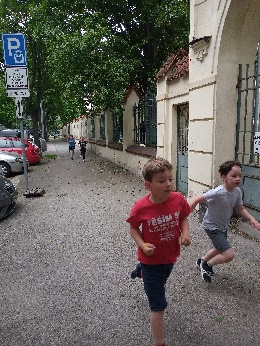 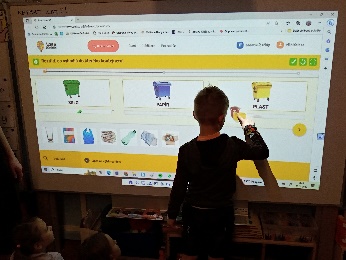 DALŠÍ CHYSTANÉ AKCE: ÚTERÝ 6. 6. PROJEKT KARLÍN - 2. ČÁST, STŘEDA 7. 6. DIVADLO VE ŠKOLE, PÁTEK 16. 6. DIVADLO VE ŠKOLE 70,- KČ, PONDĚLÍ 19. 6. DIVADLO V DLOUHÉ 110,- KČ,  STŘEDA 21. 6. DOPOLEDNE VÝLET, ODPOLEDNE SPANÍ VE ŠKOLE,  STŘEDA 28. 6. DOPOLEDNE BĚH OKOLO ŠKOLY, ODPOLEDNE LYČKOHRANÍ – AKCE ŠKOLY NA HŘIŠTI.  KRÁSNÉ SLUNEČNÉ DNY PŘEJE  LUCKA  A  ALICE MILÍ RODIČE OBJEVITELŮ A MILÍ OBJEVITELÉ, MÁME ZA SEBOU BÁJEČNOU OBJEVITELSKOU ŠKOLU V PŘÍRODĚ. V TOMTO TÝDNU SI JEŠTĚ BUDEME POVÍDAT O TOM, CO JSME PROŽILI, CO JSME SE NAUČILI A JAK TOHO MŮŽEME VYUŽÍT. V  ÚTERÝ VYRAZÍME NA DALŠÍ VÝPRAVU DO KARLÍNA, POKUSÍME SE POZOROVAT PTAČÍ OBYVATELE A DALŠÍ ZAJÍMAVÉ BUDOVY KARLÍNA. VE STŘEDU OBJEVITELE ČEKÁ OVĚŘOVACÍ A POROVNÁVACÍ ZKOUŠKA ČTENÍ (DEPISTÁŽ), KTEROU V NAŠÍ TŘÍDĚ POVEDOU PANÍ UČITELKY KLÁRA FISCHEROVÁ A ESTER STARÁ. VE STŘEDU TAKÉ UVIDÍME DALŠÍ PŘEDSTAVENÍ, KTERÉ SI TENTOKRÁT PŘIPRAVILI ŽÁCI 5. C  TAJEMSTVÍ STARÉ BAMBITKY. BLÍŽÍ SE NÁM KONEC ŠKOLNÍHO ROKU A S NÍM OPĚT ZHODNOCENÍ POSLEDNÍHO ČTVRTLETÍ, OBJEVITELÉ BY MĚLI SLEDOVAT, JAK SE JIM DAŘÍ PLNIT JEJICH POSLEDNÍ ZADANÝ ÚKOL.DALŠÍ CHYSTANÉ AKCE: ÚTERÝ 6. 6. PROJEKT KARLÍN - 2. ČÁST, STŘEDA 7. 6. DIVADLO VE ŠKOLE, PÁTEK 16. 6. DIVADLO VE ŠKOLE 70,- KČ, PONDĚLÍ 19. 6. DIVADLO V DLOUHÉ 110,- KČ,  STŘEDA 21. 6. DOPOLEDNE VÝLET, ODPOLEDNE SPANÍ VE ŠKOLE,  STŘEDA 28. 6. DOPOLEDNE BĚH OKOLO ŠKOLY, ODPOLEDNE LYČKOHRANÍ – AKCE ŠKOLY NA HŘIŠTI.  KRÁSNÉ SLUNEČNÉ DNY PŘEJE  LUCKA  A  ALICE MILÍ RODIČE OBJEVITELŮ A MILÍ OBJEVITELÉ, MÁME ZA SEBOU BÁJEČNOU OBJEVITELSKOU ŠKOLU V PŘÍRODĚ. V TOMTO TÝDNU SI JEŠTĚ BUDEME POVÍDAT O TOM, CO JSME PROŽILI, CO JSME SE NAUČILI A JAK TOHO MŮŽEME VYUŽÍT. V  ÚTERÝ VYRAZÍME NA DALŠÍ VÝPRAVU DO KARLÍNA, POKUSÍME SE POZOROVAT PTAČÍ OBYVATELE A DALŠÍ ZAJÍMAVÉ BUDOVY KARLÍNA. VE STŘEDU OBJEVITELE ČEKÁ OVĚŘOVACÍ A POROVNÁVACÍ ZKOUŠKA ČTENÍ (DEPISTÁŽ), KTEROU V NAŠÍ TŘÍDĚ POVEDOU PANÍ UČITELKY KLÁRA FISCHEROVÁ A ESTER STARÁ. VE STŘEDU TAKÉ UVIDÍME DALŠÍ PŘEDSTAVENÍ, KTERÉ SI TENTOKRÁT PŘIPRAVILI ŽÁCI 5. C  TAJEMSTVÍ STARÉ BAMBITKY. BLÍŽÍ SE NÁM KONEC ŠKOLNÍHO ROKU A S NÍM OPĚT ZHODNOCENÍ POSLEDNÍHO ČTVRTLETÍ, OBJEVITELÉ BY MĚLI SLEDOVAT, JAK SE JIM DAŘÍ PLNIT JEJICH POSLEDNÍ ZADANÝ ÚKOL.DALŠÍ CHYSTANÉ AKCE: ÚTERÝ 6. 6. PROJEKT KARLÍN - 2. ČÁST, STŘEDA 7. 6. DIVADLO VE ŠKOLE, PÁTEK 16. 6. DIVADLO VE ŠKOLE 70,- KČ, PONDĚLÍ 19. 6. DIVADLO V DLOUHÉ 110,- KČ,  STŘEDA 21. 6. DOPOLEDNE VÝLET, ODPOLEDNE SPANÍ VE ŠKOLE,  STŘEDA 28. 6. DOPOLEDNE BĚH OKOLO ŠKOLY, ODPOLEDNE LYČKOHRANÍ – AKCE ŠKOLY NA HŘIŠTI.  KRÁSNÉ SLUNEČNÉ DNY PŘEJE  LUCKA  A  ALICE MILÍ RODIČE OBJEVITELŮ A MILÍ OBJEVITELÉ, MÁME ZA SEBOU BÁJEČNOU OBJEVITELSKOU ŠKOLU V PŘÍRODĚ. V TOMTO TÝDNU SI JEŠTĚ BUDEME POVÍDAT O TOM, CO JSME PROŽILI, CO JSME SE NAUČILI A JAK TOHO MŮŽEME VYUŽÍT. V  ÚTERÝ VYRAZÍME NA DALŠÍ VÝPRAVU DO KARLÍNA, POKUSÍME SE POZOROVAT PTAČÍ OBYVATELE A DALŠÍ ZAJÍMAVÉ BUDOVY KARLÍNA. VE STŘEDU OBJEVITELE ČEKÁ OVĚŘOVACÍ A POROVNÁVACÍ ZKOUŠKA ČTENÍ (DEPISTÁŽ), KTEROU V NAŠÍ TŘÍDĚ POVEDOU PANÍ UČITELKY KLÁRA FISCHEROVÁ A ESTER STARÁ. VE STŘEDU TAKÉ UVIDÍME DALŠÍ PŘEDSTAVENÍ, KTERÉ SI TENTOKRÁT PŘIPRAVILI ŽÁCI 5. C  TAJEMSTVÍ STARÉ BAMBITKY. BLÍŽÍ SE NÁM KONEC ŠKOLNÍHO ROKU A S NÍM OPĚT ZHODNOCENÍ POSLEDNÍHO ČTVRTLETÍ, OBJEVITELÉ BY MĚLI SLEDOVAT, JAK SE JIM DAŘÍ PLNIT JEJICH POSLEDNÍ ZADANÝ ÚKOL.DALŠÍ CHYSTANÉ AKCE: ÚTERÝ 6. 6. PROJEKT KARLÍN - 2. ČÁST, STŘEDA 7. 6. DIVADLO VE ŠKOLE, PÁTEK 16. 6. DIVADLO VE ŠKOLE 70,- KČ, PONDĚLÍ 19. 6. DIVADLO V DLOUHÉ 110,- KČ,  STŘEDA 21. 6. DOPOLEDNE VÝLET, ODPOLEDNE SPANÍ VE ŠKOLE,  STŘEDA 28. 6. DOPOLEDNE BĚH OKOLO ŠKOLY, ODPOLEDNE LYČKOHRANÍ – AKCE ŠKOLY NA HŘIŠTI.  KRÁSNÉ SLUNEČNÉ DNY PŘEJE  LUCKA  A  ALICE 